Trogir, studeni 2019. g.KLASA: 400-06/19-01/5
URBROJ: 2184/01-30/01-19-1
Trogir, 29. listopada 2019. godine Na temelju članka 40. Statuta Grada Trogira (»Službeni glasnik Grada Trogira«, broj 4/13, 9/13, 6/14, 1/18 i 3/19), Gradonačelnik Grada Trogira, donio  je sljedećiZaključakUtvrđuje se prijedlog Plana razvojnih programa investicija, kapitalnih pomoći i donacija za razdoblje 2020.-2022. godine.Prijedlog  iz točke 1. ovog Zaključka će se uputiti Gradskom vijeću Grada Trogira na odlučivanje.GRADONAČELNIK:
Ante Bilić, dipl. inž. građ.……………………..DOSTAVITI:Gradsko vijeće, svima EvidencijaArhivaNa temelju članka 16. st. 4. Zakona o proračunu (»Narodne novine«, broj 87/08, 136/12 i 15/15) i članka 26. Statuta Grada Trogira (»Službeni glasnik Grada Trogira«, broj 4/13, 9/13, 6/14, 1/18 i 3/19), Gradsko vijeće Grada Trogira na ………sjednici održanoj ……….. . 2019. godine, donosiPlan razvojnih programa investicija, kapitalnih pomoći i donacija Grada Trogira za razdoblje 2020.-2022. godine Članak 1.Planom razvojnih programa definiraju se ciljevi i prioriteti razvoja Grada Trogira povezani s programskom i organizacijskom klasifikacijom proračuna u skladu sa strateškim ciljevima i prioritetima utvrđenim revizijom Programa ukupnog razvoja Grada Trogira.Članak 2. Strateški ciljevi razvojnih programa Grada Trogira su razvijen kulturni, nautički , kongresni i zdravstveni turizam, razvijena proizvodnja i uslužne djelatnosti i prometno, komunalno i socijalno uređen Grad.Članak 3.Privitak i sastavni dio ovog Plana je tablica sa popisom razvojnih programa, projekata, koji su povezani s programskom i organizacijskom klasifikacijom proračuna, sa visinom planiranih sredstava po izvorima raspoređenih po godinama.Članak 4.Ovaj Plan objavit će se u „ Službenom glasniku Grada Trogira”, a stupa na snagu 1. siječnja 2020. godine.KLASA: URBROJ: Trogir, …………... 2019. godinePREDSJEDNIK GRADSKOG  VIJEĆAAnte Piteša, ing.OBRAZLOŽENJEUz prijedlog Plana razvojnih programa investicija, kapitalnih pomoći i donacija  Grada Trogira za razdoblje 2020.-2022. godineZakonom o proračunu (NN. br.87/08, 136/12, 15/15, u daljnjem tekstu: Zakon) propisano je da se uz Proračun, kao zaseban dokument, donosi  Plan razvojnih programa za trogodišnje razdoblje. Sukladno Zakonu, Plan razvojnih programa sadrži ciljeve i  prioritete razvoja JLS povezane s programskom i organizacijskom klasifikacijom proračuna. Člankom 33. Zakona propisano je da se izrada Plana razvojnih programa temelji na strateškim dokumentima namijenjenih razvoju JLS. Sam plan razvojnih programa sada predstavlja strateško –planski dokument stvarajući dobru pretpostavku za povezivanje svih strateških dokumenata JLS. Planovi razvojnih programa važni su i u kontekstu priprema JLS za korištenje sredstava iz fondova EU iz razloga što programi i projekti koji se planiraju financirati iz navedenih fondova moraju imati vezu sa strateškim ciljevima i prioritetima JLS, a ovi opet moraju biti u suglasju s nacionalnim strateškim ciljevima i prioritetima. Zakonom o proračunu je propisano da Ministar financija, uz suglasnost ministra nadležnog za regionalni razvoj, pravilnikom propisuje sadržaj i metodologiju izrade plana razvojnih programa te sustav praćenja provedbe. Kako spomenuti Pravilnik još nije donesen, Prijedlog Plana razvojnih programa Grada Trogira za razdoblje 2020.-2022. godine predložen je u formi Plana koji je donesen uz Proračun za 2020. godinu s time da su razvojni programi povezani sa strateškim ciljevima i prioritetima utvrđeni usvojenom Revizijom Programa ukupnog razvoja  Grada Trogira.Predlaže se Gradskom vijeću da nakon rasprave usvoji predloženi Plan razvojnih programa za razdoblje 2020.-2022. godine.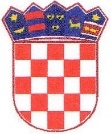 REPUBLIKA  HRVATSKA
SPLITSKO-DALMATINSKA ŽUPANIJA
GRAD  TROGIRGRADONAČELNIKGradsko vijećePredmet:Prijedlog Plana razvojnih programa investicija, kapitalnih pomoći i donacija Grada Trogira za 2020.-2022.godinu Pravni temelj:Članak 16.st.4. Zakona o proračunu (NN br. 87/08, 136/12 i 15/15) i članka 26. Statuta Grada Trogira („Službeni glasnik Grada Trogira „ br. 4/13, 9/13, 6/14, 1/18 i 3/19)Nositelj izrade:Upravni odjel za financije, proračun i naplatu potraživanjaPredlagatelj:GradonačelnikDonositelj:Gradsko vijećeIzvjestitelj:Privremena pročelnica UO za financije, proračun i naplatu potraživanja REPUBLIKA  HRVATSKA
SPLITSKO-DALMATINSKA ŽUPANIJA
GRAD  TROGIR
GRADONAČELNIK